DRILL A:  Reassess understanding of illness, respond to emotion, reframe, ask permission to proceedPage 1DRILL A, continuedPage 2DRILL B:  Respond to emotion, ask permission to proceedPage 3DRILL B, continuedPage 4REASSESS UNDERSTANDING / RESPOND TO EMOTIONREASSESS UNDERSTANDING / RESPOND TO EMOTION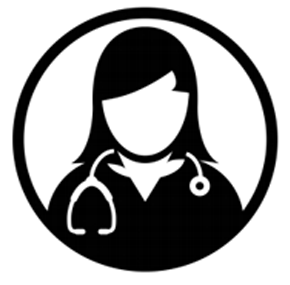 Clinician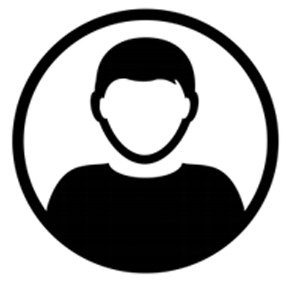  PatientTell me what you understand about your illness.I’m not getting better with this treatment, but there’s got to be something else out there!  I wish we had a more effective treatment. REFRAMEREFRAME   Clinician  PatientWhat’s your sense of where things are? I know I’ve got COPD, and I’ve been feeling worse and worse. But I’ve had this for quite a while, and it will probably get better…You’ve been living with this disease a long time.  And, I think we’re in a different place now. RESPOND TO EMOTION / ASK PERMISSIONRESPOND TO EMOTION / ASK PERMISSIONClinicianPatientWhat’s your sense of where things are? I know I’m getting worse. I’m afraid I’m just a burden on my kids.This must be hard. It is.  There’s a lot happening.I hear that. Is it ok if we talk about where we can go from here?EXPECT EMOTIONEXPECT EMOTION   ClinicianPatientYou’ve been living with this disease a long time.  And, I think we’re in a different place now.So, what are you saying – that I’m supposed to give up?I can’t even imagine what it’s like for you to live with an illness that keeps getting worse.EXPECT EMOTIONEXPECT EMOTION   ClinicianPatientIt’s probably a good time to step back and talk about where we go from here.I’m a fighter. I know I can still beat this thing.  I really admire your spirit and everything you’ve done to fight this illness.EXPECT EMOTION / ASK PERMISSION TO PROCEEDEXPECT EMOTION / ASK PERMISSION TO PROCEED   ClinicianPatientI can see how disappointing this is for you. Would it be all right if we talked about where we go from here?   I just kept hoping that the treatments would work.